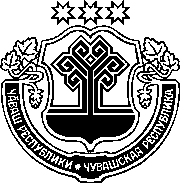 ЗАКОНЧУВАШСКОЙ РЕСПУБЛИКИО ВНЕСЕНИИ ИЗМЕНЕНИЯ В СТАТЬЮ 9 ЗАКОНА ЧУВАШСКОЙ РЕСПУБЛИКИ "О ГОСУДАРСТВЕННЫХ СИМВОЛАХ ЧУВАШСКОЙ РЕСПУБЛИКИ" ПринятГосударственным СоветомЧувашской Республики19 ноября 2019 годаСтатья 1Внести в часть 21 статьи 9 Закона Чувашской Республики от 14 июля 1997 года № 12 "О государственных символах Чувашской Республики" (Ведомости Государственного Совета Чувашской Республики, 1997, № 20; 2001, № 40; 2003, № 54; 2005, № 65; 2009, № 79; 2011, № 91; 2012, № 94; Собрание законодательства Чувашской Республики, 2013, № 7; 2015, № 10) изменение, изложив ее в следующей редакции:"21. Допускается использование Государственного флага Чувашской Республики, Государственного герба Чувашской Республики, в том числе их изображений, гражданами, общественными объединениями, организациями в иных случаях, не предусмотренных настоящим Законом, если такое использование не является надругательством над Государственным флагом Чувашской Республики, Государственным гербом Чувашской Республики.".Статья 2Настоящий Закон вступает в силу по истечении десяти дней после дня его официального опубликования.г. Чебоксары25 ноября 2019 года№ 78ГлаваЧувашской РеспубликиМ. Игнатьев